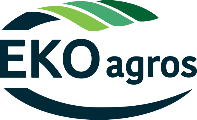 VIEŠOJI ĮSTAIGA „EKOAGROS“___________________________________________________________________________KORUPCIJOS PASIREIŠKIMO TIKIMYBĖS NUSTATYMO MOTYVUOTA IŠVADA2023 m. rugsėjo      d. Nr. AVS-Vadovaujantis Lietuvos Respublikos korupcijos prevencijos įstatymu, Korupcijos pasireiškimo tikimybės nustatymo ir jo atlikimo tvarkos rekomendacijomis, patvirtintomis Lietuvos Respublikos specialiųjų tyrimų tarnybos direktoriaus 2021 m. lapkričio 30 d. įsakymu Nr. 2-246, Viešosios įstaigos „Ekoagros“ (toliau – Ekoagros arba Įstaiga) korupcijos rizikos vertinimo įgyvendinimo tvarkos, patvirtintos Ekoagros direktoriaus 2020 m. spalio 1 d. įsakymu Nr. V-128 (2022 m. gruodžio 5 d. įsakymo Nr. V-139 redakcija) (toliau – Tvarka), 54 punktu buvo atliktas korupcijos pasireiškimo tikimybės tyrimas. Analizuotas 2022 m. rugsėjo 1 d. – 2023 m. rugpjūčio 31 d. laikotarpis.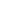 Korupcijos pasireiškimo tikimybę analizavo Ekoagros antikorupcinės atitikties funkcijos vykdytojas, bendradarbiaudamas su Įstaigos struktūrinių padalinių vadovais ir kitais antikorupcinės vadybos sistemos (toliau – AVS) įgyvendinimo procese dalyvaujančiais procesų savininkais.Tvarkos 54 punkte numatyta, kad antikorupcinės atitikties funkcijos vykdytojas iki einamųjų kalendorinių metų rugsėjo 20 d. remdamasis Korupcijos pasireiškimo tikimybės nustatymo ir jo atlikimo tvarkos rekomendacijomis, patvirtintomis Lietuvos Respublikos specialiųjų tyrimų tarnybos direktoriaus 2021 m. lapkričio 30 d. įsakymu Nr. 2-246 „Dėl korupcijos pasireiškimo tikimybės nustatymo ir jo atlikimo tvarkos rekomendacijų patvirtinimo“, parengia Išvados projektą. Antikorupcinės atitikties funkcijos vykdytojas iki einamųjų kalendorinių metų rugsėjo 20 d. Išvados projektą pateikia Įstaigos direktoriui pasirašyti, kuris įvertinęs pateiktą Išvados projektą ne vėliau kaip per 5 (penkias) dienas jį pasirašo arba grąžina pakoreguoti ir (ar) papildyti. Įstaigos direktoriaus pasirašyta Išvada Lietuvos Respublikos žemės ūkio ministerijai pateikiama iki einamųjų metų rugsėjo 30 d. Antikorupcinės atitikties funkcijos vykdytojas per 2 (dvi) darbo dienas nuo pasirašymo dienos Įstaigos direktoriaus pasirašytą Išvadą paskelbia Įstaigos interneto svetainėje. Korupcijos pasireiškimo tikimybė buvo vertinama siekiant išsiaiškinti galimus korupcijos pasireiškimo rizikos veiksnius. Juos išanalizavus ir įvertinus nustatyta, kad korupcijos pasireiškimo tikimybė Ekoagros egzistuoja, nes atskiros įstaigos veiklos sritys atitinka Korupcijos prevencijos įstatymo 6 straipsnio 3 dalyje nustatytus kriterijus. Taip pat Įstaiga, vertindama korupcijos pasireiškimo tikimybę, taiko platesnes procesų vertinimo apimtis, įgyvendindama įdiegtas AVS nuostatas. Įstaigos veiklos sričių atitikties korupcijos pasireiškimo rizikos kriterijams nustatymas.Ekoagros yra keliami tokie įstatymų, įstatymų įgyvendinamųjų teisės aktų, sutartiniai ir profesiniai įsipareigojimai:Pagal Ekoagros 2016-10-27 Žemės ūkio ministro įsakymu Nr. 3D-325 patvirtintus Įstaigos įstatus (toliau – Įstatai) jos veiklos tikslas – tenkinti viešuosius interesus, vykdyti ekologinės žemės ūkio ir maisto produktų gamybos bei pagal nacionalinę žemės ūkio ir maisto kokybės sistemą pagamintų produktų, jų gamybos, auginimo ir (ar) perdirbimo sertifikavimą bei pagalbinių medžiagų, skirtų ekologinei gamybai, atitikties vertinimą. Viešųjų interesų apsaugą užtikrina Lietuvos Respublikos viešųjų ir privačių interesų derinimo valstybinėje tarnyboje įstatymo (toliau – VPPIDVTĮ) nuostatos. Vienas iš šiame įstatyme numatytų kontrolės institutų yra privačių interesų deklaravimas. Kaip nurodo šio įstatymo įgyvendinimo kontrolės funkcijas įgyvendinanti Vyriausioji tarnybinės etikos komisija: „Pareigos deklaruoti privačius interesus vykdymas svarbus bent trimis požiūriais: asmeniniu, organizaciniu ir visuomeniniu. Asmeniniu požiūriu, tai rodo valstybinėje tarnyboje dirbančio asmens atsakingumą, rūpestingumą, visuotinai pripažintų tarnybinės etikos standartų laikymąsi. Organizaciniu požiūriu tai svarbu ne tik dėl deklaruojančiojo asmens reputacijos, bet ir dėl valstybės institucijos, kurioje jis dirba, prestižo. Visuomeniniu požiūriu, privačių interesų atskleidimas didina visuomenės pasitikėjimą valstybine tarnyba ir pačia valstybe“. VPPIDVTĮ reikalavimai yra taikomi Ekoagros vadovams ir darbuotojams.Lietuvos Respublikos korupcijos prevencijos įstatymas numato, kad jis yra taikomas viešojo ir privataus sektoriaus (sąvokos suprantamos, taip, kaip jos yra apibrėžtos šio įstatymo 1 str. 11 ir 14 punktuose) subjektams. Atsižvelgiant į tai, kad Ekoagros steigėja yra Lietuvos Respublikos žemės ūkio ministerija bei viešoji įstaiga patenka į viešojo sektoriaus subjektų apibrėžtį, todėl šio įstatymo nuostatos taikomos ir Ekoagros.Lietuvos Respublikos žemės ūkio ministro 2023 m. balandžio 28 d. įsakymu Nr. 3D-288 patvirtintame Ekoagros 2023–2025 metų strateginiame veiklos plane viena iš Įstaigos vertybių yra numatyta vertybė – „Skaidrumas“, todėl Įstaigos steigėjas šiai Įstaigai kelia aukščiausius vykdomos veiklos, sertifikavimo proceso ir naudojamo turto skaidrumo reikalavimus.Ekoagros yra akredituota sertifikavimo įstaiga ir turi užtikrinti tarptautiniame standarte ISO/IEC 17011:2017 numatytus reikalavimus bei pagrindinius principus, tokius kaip „nepriklausomumas“, „nešališkumas“ ir „skaidrumas“.Siekiant didinti veiklos efektyvumą ir skaidrumą Ekoagros jau yra įsidiegusi ir taiko Sertifikuojamų produktų, procesų ir paslaugų  atitikties vertinimo sistemą, atitinkančią tarptautinio standarto ISO/IEC 17065:2012 reikalavimus. Įstaigos veiklos sričių vertinimas pagal  Korupcijos prevencijos įstatymo 6 str. 3 d. nustatytus kriterijusI kriterijus – yra buvę bandymų, pažeidžiant teisės aktų nustatytą tvarką, paveikti viešojo sektoriaus subjekto darbuotojus ar jų priimamus sprendimus.Šiuo kriterijumi nesivadovauta, nes vertinamuoju laikotarpiu nekonstatuota faktų, kad būtų bandoma, pažeidžiant teisės aktų nustatytą tvarką, paveikti Ekoagros darbuotojus ar jų priimamus sprendimus.II kriterijus – nustatyta korupcinio pobūdžio nusikalstamų veikų kitoje panašioje valstybės ar savivaldybės veiklos srityje ar procese ir yra pagrindo manyti, kad tokio pobūdžio korupcijos rizika gali būti ir šioje valstybės ar savivaldybės veiklos srityje ar procese.Įstaigos pagrindinės veiklos sritys – ekologinės žemės ūkio ir maisto produktų gamybos sertifikavimas, pagal nacionalinę žemės ūkio ir maisto kokybės sistemą bei pagal nacionalinę maisto kokybės sistemą pagamintų produktų, jų gamybos, auginimo ir (ar) perdirbimo proceso sertifikavimas bei priežiūra, taip pat šių produktų tiekimo rinkai proceso kontrolė – pagal Korupcijos prevencijos įstatymo 6 str. 3 dalyje numatytus kriterijus patenka prie sričių, kuriose egzistuoja didelė korupcijos pasireiškimo tikimybė.Be to, Įstaigos darbuotojai, vykdydami ekologinės žemės ūkio ir maisto produktų gamybos sertifikavimą pagal nacionalinę žemės ūkio ir maisto kokybės sistemą / pagal nacionalinę maisto kokybės sistemą pagamintų produktų, jų gamybos, auginimo ir (ar) perdirbimo proceso sertifikavimą ir priežiūrą bei šių produktų tiekimo rinkai proceso kontrolę, turi tiesiogiai bendrauti su klientais, vietoje atlikti pagamintų produktų, jų gamybos, auginimo ir (ar) perdirbimo procesų vertinimą. Todėl yra didelė rizika, kad tokie Įstaigos darbuotojai gali patekti į korupcines situacijas.III kriterijus – priimami sprendimai yra susiję su materialine ar kitokia suinteresuoto asmens nauda, leidimų, nuolaidų, lengvatų ir kitokių papildomų teisių suteikimu ar apribojimu, kontrolės ar priežiūros vykdymu.Įstaigos vykdomos veiklos, susijusios su leidimų, nuolaidų, lengvatų ir kitokių papildomų teisių suteikimu ar apribojimu, yra tinkamai reglamentuotos ir per ataskaitinį laikotarpį nusiskundimų dėl šių veiklų vykdymo negauta. Detalus veiklos reglamentavimas, vidaus kontrolės priemonės ir būdai, taip pat išorinė veiklos kontrolė yra efektyvios priemonės, neleidžiančios pasireikšti korupcijai. Ekoagros veiklą reglamentuojantys teisės aktai yra nuolat tobulinami, siekiant maksimaliai išnaudoti turimus išteklius Ekoagros funkcijoms atlikti ir užkirsti kelią galimai korupcijai pasireikšti.Ekoagros yra priimti teisės aktai (Įstaigos įstatai, filialų nuostatai, darbuotojų pareigybių aprašymai, tam tikrų pareigybių darbo instrukcijos, įstaigos procedūros, tvarkos ir kiti teisės aktai), kurie reglamentuoja atskirų darbuotojų funkcijas, darbo ir sprendimų priėmimo tvarką, principus, kriterijus, terminus ir atsakomybę. Darbuotojų funkcijos, uždaviniai, darbo ir sprendimų priėmimo tvarka, atsakomybė ir atskaitomybė detalizuoti atskiruose pareigybių aprašymuose, detaliai ir išsamiai apibrėžiant funkcijas, teises, taip pat aiškiai nurodant jų pavaldumą ir atsakomybę. Pareigybių aprašymai yra parengti atsižvelgiant į teisės aktais nustatytus Ekoagros uždavinius ir funkcijas bei yra pakankami Įstaigos uždaviniams ir funkcijoms įgyvendinti. Pareigybių aprašymai, atsižvelgiant į pasikeitusias konkrečias funkcijas bei darbo funkcijų perskirstymą, nuolat peržiūrimi ir tikslinami, atliekami reikalingi pakeitimai. Taip pat yra priimti teisės aktai, reglamentuojantys darbuotojų veiklos vertinimo tvarką, formas, periodiškumą siekiu užkardyti bet kokių sprendimų priėmimą, kurie būtų susiję su materialine ar kitokia veiklos vykdytojo nauda, leidimų, nuolaidų, lengvatų ir kitokių papildomų teisių suteikimu ar apribojimu, kontrolės ar priežiūros vykdymu. Atsižvelgiant į tai, kas išdėstyta, korupcijos rizika, susijusi su leidimų, nuolaidų, lengvatų ir kitokių papildomų teisių suteikimu ar apribojimu, Ekoagros yra valdoma. IV kriterijus – kontrolės, priežiūros ar teisėsaugos institucijos nustatė valstybės ar savivaldybės veiklos srityje ar procese korupcinio pobūdžio teisės pažeidimų.Šiuo kriterijumi nesivadovauta, nes vertinamuoju laikotarpiu kontrolės, priežiūros ar teisėsaugos institucijos nenustatė Ekoagros vykdomos veiklos ar proceso korupcinio pobūdžio teisės aktų pažeidimų. V kriterijus – gauta kitos pagrįstos informacijos apie valstybės ar savivaldybės veiklos srityje ar procese esamus korupcijos rizikos veiksnius.Šiuo kriterijumi nesivadovauta, nes vertinamuoju laikotarpiu nebuvo gauta kitos pagrįstos informacijos apie Ekoagros vykdomoje veikloje ar procese esamus korupcinės rizikos veiksniu. Specialiųjų tyrimų tarnyba 2017 m. sausio 26 d. raštu Nr. 4-01-774 pateikė Išvadą dėl korupcijos rizikos analizės viešosios įstaigos „Ekoagros“ veiklos srityse. Pateikti pasiūlymai dėl veiklos tobulinimo. Įstaiga įgyvendino (-a) / iš dalies įgyvendino (-a) pateiktus pasiūlymus.Įstaigos veiklos sričių ir procesų, kuriuose nustatyta bent viena didelio ir labai didelio lygio korupcijos rizika, sąrašas. Ekoagros veiklos srityse ir procesuose (subprocesuose), kuriuose gali pasireikšti didesnė nei maža korupcijos rizika, buvo nustatytos, išanalizuotos ir įvertintos 55 korupcijos rizikos, kurios pagal lygius pasidalino į tokias grupes:Labai didelės rizikos – 13;Didelės rizikos – 5;Vidutinės rizikos – 30;Mažos rizikos – 15;Labai mažos rizikos – 2 vnt.Atsižvelgiant į korupcijos rizikos savininkų pateiktą esamų priemonių, taikomų nustatytai korupcijos rizikai valdyti, aprašymą ir šių procesų aprašymų vidaus tvarkose dokumentinę analizę, buvo įvertintas nustatytų korupcijos rizikų priimtinumas Ekoagros:Korupcijos rizikos, neviršijančios Įstaigos korupcijos rizikos toleravimo ribų, – 18, joms valdyti Ekoagros korupcinių rizikų mažinimo plane nėra planuojamos antikorupcinės kontrolės ir kitos priemonės;Korupcijos rizikos, viršijančios Įstaigos korupcijos rizikos toleravimo ribas, – 37, joms valdyti Ekoagros rizikų mažinimo plane yra suplanuotos antikorupcinės kontrolės ir kitos priemonės.Pridedamas Įstaigos veiklos sričių ir procesų, kuriuose nustatyta bent viena didelio ir labai didelio lygio korupcijos rizika, sąrašas (2023-06-13 Nr. AVS-17).Įstaigos veiklos sričių ir procesų, kuriuose nustatyta bent viena didelio ir labai didelio lygio korupcijos rizika vertinimo rezultatai.Įvertinus Organizacijos dydį, struktūrą ir perduotus sprendimų priėmimo įgaliojimus ir atsižvelgiant į tai, kad įstaiga turi nutolusius padalinius (filialus), kurie turi teisę priimti savarankiškus sprendimus sertifikavimo srityje, galima konstatuoti, kad pagal šį vertinimo kriterijų yra didesnė nei maža korupcijos rizika.Įvertinus Vietovę ir sektorius, kuriuose organizacija veikia arba ketina veikti ir atsižvelgiant į tai, kad nors Įstaiga veikia Lietuvoje, kurios korupcijos rizikingumas yra vidutinis, tačiau 2019 m.  Įstaiga buvo įtraukta į teisėsaugos įstaigų rizikų vertinimą, t. y. STT 2019 m. vasario 26 d. antikorupcinio vertinimo išvada Nr. 4-01-1973 „Dėl ekologinio žemės ūkio taisyklių“, ir jų metu buvo nustatyta didelė korupcijos rizika, susijusi su veiklos reglamentavimo trūkumais, taip pat atsižvelgiant į tai, kad Įstaigos veikla taip pat yra susijusi su šalimis –  Tadžikistanu, Kazachstanu, Turkija, kuriose korupcijos rizikos lygis yra labai didelis, todėl galima konstatuoti, kad nepriklausomai nuo to, jog 2022-05-02 Įstaiga dėl Rusijos karinės agresijos nebevykdo veiklos Rusijoje ir Baltarusijoje, tačiau tęsiant veiklą Kazachstane, Tadžikistane ir Turkijoje Įstaigos veikla vertintina, kaip patenkanti į didelės korupcijos riziką.Įvertinus Organizacijos veiklos ir operacijų pobūdį, mastą, sudėtingumą ir atsižvelgiant į tai, kad nors Įstaiga savo veikloje vadovaujasi ES Reglamentais, Lietuvos teisės aktais, Įstaigos veiklos darbo instrukcijomis ir procedūrų aprašais, tačiau Įstaigos veikla iš esmės yra susijusi su kontrolės ar priežiūros vykdymu, leidimų, nuolaidų, lengvatų ir kitokių papildomų teisių suteikimu ar apribojimu bei priimant sprendimus, kuriems nereikia kitos valstybės ar savivaldybės įstaigos patvirtinimo, galima konstatuoti, kad pagal šį vertinimo kriterijų yra vidutinė korupcijos rizika.Įvertinus Organizacijos kontroliuojamus ir organizaciją kontroliuojančius subjektus, nustatyta, kad įstaigos veiklos kontrolė apima tiek vidinę, tiek išorinę veiklos kontrolę, todėl galima konstatuoti, kad pagal šį kriterijų yra mažesnė nei maža korupcijos rizika.Įvertinus Organizacijos veiklos partnerius, matyti, kad Įstaigos veiklos užsienio partneriai veikia šalyse, kuriose korupcijos suvokimo indeksas yra aukštas, o Įstaigos veiklos partneriai Lietuvoje pagrinde yra valstybės įstaigos ir kitos organizacijos, kurios savarankiškai vykdo korupcijos prevencijos priemones ir Įstaigos veiklai nekelia korupcijos rizikos, išskyrus paslaugų tiekėjus, iš kurių LR viešųjų pirkimų įstatymo nustatyta tvarka, yra perkamos prekės, darbai ar paslaugos, kurie gali kelti korupcijos riziką, todėl galima konstatuoti, kad pagal šį kriterijų yra vidutinė korupcijos rizika.Įvertinus Sąveikos su valstybės pareigūnais pobūdį ir mastą bei šių įstaigų, kuriose dirba valstybės tarnautojai, vykdomą antikorupcinę veiklą, galima konstatuoti, kad pagal šį vertinimo kriterijų yra mažesnė nei maža korupcijos rizika.Įvertinus Taikomus įstatymų, įstatymų įgyvendinamųjų teisės aktų, sutartinius ir profesinius įsipareigojimus ir pareigas darytina išvada, kad Antikorupcinės vadybos sistemos, atitinkančios Lietuvos standarto LST ISO 37001:2017 reikalavimus, įdiegimas leidžia užtikrinti tinkamą VPIDĮ ir Korupcijos prevencijos įstatymo reikalavimų, Įstaigos 2022-2024 metų strateginiame veiklos plane numatytus tikslus, užtikrinti tarptautiniame standarte ISO/IEC 17011:2017 numatytus reikalavimus ir pagrindinius principus, taip pat užtikrinti aukščiausius vykdomos veiklos, sertifikavimo proceso ir naudojamo turto skaidrumo standartus.	Įstaigoje atliekami trečiųjų šalių būsimų veiklos partnerių ir atrankas į pareigybes, priskirtas didesnės nei mažos korupcijos rizikos pareigybių grupei, laimėjusių pretendentų stropaus patikrinimo procedūros, vykdomas AVS monitoringas ir kt., t. y. laiku įgyvendinamos Ekoagros antikorupcinėje politikoje, Antikorupcinės vadybos sistemos vadove, Ekoagros korupcijos rizikos vertinimo įgyvendinimo tvarkoje, Ekoagros antikorupcinių kontrolės priemonių taikymo tvarkoje, Ekoagros antikorupcinės vadybos sistemos monitoringo, matavimo, analizės ir įvertinimo tvarkoje numatytos AVS priemonės ir procesai.Pridedama Įstaigos konteksto nustatymo ataskaita (2023-06-01 Nr. AVS-15).Įstaigos veiklos srityse ir procesuose nustatytų visų didesnių nei mažo lygio korupcijos rizikų sąrašas.Įstaigoje sudaromas, valdomas ir kasmet atnaujinamas identifikuotų korupcijos rizikų sąrašas. Įstaigos veiklos sričių ir procesų, kuriuose gali pasireikšti didesnė nei maža korupcijos rizika, vertinimo metu yra analizuojami korupcijos rizikos atsiradimo šaltiniai, buvę įvykiai, turintys įtakos korupcijos rizikai, esama korupcijos rizikos kontrolės sistema, identifikuojamos galimos pasekmės, taip pat nustatoma: ar Įstaigos teikiamos paslaugos yra susijusios su korupcijos rizika, ir jeigu taip – kaip gali pasireikšti didesnė nei maža korupcijos rizika; ar Įstaigos veiklos procesų vykdymo metu gali pasireikšti korupcijos rizika, ir jeigu taip – kokiuose procesuose ir kaip gali pasireikšti didesnė nei maža korupcijos rizika; ar Įstaigos atsakingiems asmenims priimant sprendimus gali pasireikšti didesnė nei maža korupcijos rizika, ir jeigu taip – kaip ji gali pasireikšti; ar Įstaigos planuojamų ar vykdomų projektų metu gali pasireikšti didesnė nei maža korupcijos rizika, ir jeigu taip – kaip ji gali pasireikšti; ar Įstaigos veiklos partnerių, su kuriais Įstaiga bendradarbiauja, veikloje ir sprendimų priėmimo procese gali pasireikšti didesnė nei maža korupcijos rizika, ir jeigu taip – kurių veiklos partnerių ir kaip gali pasireikšti korupcijos rizika; ar Įstaigos veiklos srityje, susijusioje su asmenų aptarnavimu ir administracinių paslaugų teikimu, gali pasireikšti didesnė nei maža korupcijos rizika, jeigu taip – kuriems klientams teikiant paslaugas gali ir kaip gali pasireikšti korupcijos rizika; ar Įstaigai tiekėjų teikiamų paslaugų ir (ar) atliekamų darbų metu gali pasireikšti didesnė nei maža korupcijos rizika, jeigu taip – kurias paslaugas teikiant ir (ar) kuriuos darbus atliekant ir kaip gali pasireikšti korupcijos rizika; ar Įstaigos veiklą kontroliuojančių institucijų ir jų atstovų veikloje bei jų sprendimų priėmimo metu gali pasireikšti didesnė nei maža korupcijos rizika, jeigu taip – kurių kontroliuojančių institucijų ir (ar) jų atstovų ir kaip gali pasireikšti korupcijos rizika.Pridedamas Įstaigos korupcijos rizikų registras (2023-07-11 Nr. AVS-19).Įstaigos veiklos srityse ir procesuose nustatytoms visoms didesnėms nei mažo lygio korupcijos rizikoms valdyti bendrame Korupcijos rizikos valdymo priemonių plane (toliau – ir KRVPP) numatyta korupcijos rizikos valdymo strategija bei suplanuotos korupcijos rizikos valdymo priemonės, jų veiksmingumo vertinimo kriterijai, jų įgyvendinimo terminai ir (ar) sąlygos, taip pat už korupcijos rizikos valdymo priemonių įgyvendinimą paskirti atsakingi Įstaigos struktūrinių padalinių vadovai.Korupcijos rizikos valdymo priemonių planas – atsižvelgiant į Įstaigoje nustatytą, išanalizuotą ir įvertintą korupcijos riziką, korupcijos rizikos valdymo strategijos, proporcingų korupcijos rizikos valdymo priemonių (antikorupcinių kontrolės ir kitų priemonių) pasirinkimas ir jų atlikimo terminų planavimas, už jų įgyvendinimą atsakingų Įstaigos darbuotojų ir (ar) Įstaigos struktūrinių padalinių paskyrimas bei priemonių veiksmingumo vertinimo kriterijų nustatymas, siekiant valdyti toleruotiną korupcijos riziką ir (ar) nepriimtiną korupcijos riziką. Pridedamas Korupcijos rizikos valdymo priemonių planas, patvirtintas Įstaigos direktoriaus 2023 m. rugpjūčio 29 d. įsakymu Nr. V-132. Atlikus Ekoagros tikimybių pasireikšti korupcijai analizę, darytinos išvados:Ekoagros pagal Korupcijos prevencijos įstatymo 6 str. 3 dalyje numatytus 2 žemiau pateikiamus kriterijus patenka į korupcijos analizės imtį, kuri atrenkama pagal valstybės ar savivaldybės veiklos sritis ar procesus: 2) nustatyta korupcinio pobūdžio nusikalstamų veikų kitoje panašioje valstybės ar savivaldybės veiklos srityje ar procese ir yra pagrindo manyti, kad tokio pobūdžio korupcijos rizika gali būti ir šioje valstybės ar savivaldybės veiklos srityje ar procese; 3) priimami sprendimai yra susiję su materialine ar kitokia suinteresuoto asmens nauda, leidimų, nuolaidų, lengvatų ir kitokių papildomų teisių suteikimu ar apribojimu, kontrolės ar priežiūros vykdymu.Detalus veiklos reglamentavimas, vidaus ir išorės kontrolės, taikomos korupcijos prevencijos priemonės padeda užkirsti kelią korupcijai pasireikšti.Per analizuojamą laikotarpį nebuvo patvirtintų pranešimų dėl korupcinių nusikalstamų veikų Ekoagros. Ekoagros veikla yra pakankamai reglamentuota įstatymų ir kitų teisės aktų, veiklą reglamentuojantys teisės aktai yra nuolat tobulinami, vykdoma teisinio reguliavimo stebėsena, siekiant užkirsti kelią galimam korupcijos pasireiškimui. Ekoagros pagal kompetenciją yra priėmusi būtinus teisės aktus, nustatančius ir detalizuojančius vykdomų funkcijų atlikimo procedūras. Įstaigoje: 1) kasmet atliekama korupcijos rizikos analizė; 2) rengiami bei analizuojami prevencijos planavimo dokumentai; 3) įdiegta pasitikėjimo linija, kurios pagalba galima anonimiškai pranešti apie korupcinio pobūdžio nusikalstamas veikas; 4) vykdomas nuolatinis darbuotojų sąmoningumo ir korupcijos bei jos padarinių suvokimo lygio kėlimas mokymo ir švietimo priemonių  pagalba; 5) Imamasi priemonių korupcijos pasireiškimo tikimybių nustatymui, valdymo priemonių taikymui bei antikorupcinio elgesio standartų diegimui.	Siūloma ir toliau tęsti Ekoagros korupcijos rizikos vertinimo priemonių plano įgyvendinimą.PRIDEDAMA:Įstaigos veiklos sričių ir procesų, kuriuose nustatyta bent viena didelio ir labai didelio lygio korupcijos rizika, sąrašas (2023-06-13 Nr. AVS-17);Įstaigos konteksto nustatymo ataskaita (2023-06-01 Nr. AVS-15);Įstaigos korupcijos rizikų registras (2023-07-11 Nr. AVS-19);Korupcijos rizikos valdymo priemonių planas (2023-08-29 Nr. V-132).Direktorė	Virginija LukšienėParengėAntikorupcinės atitikties funkcijos vykdytoja Aistė Tomkienė 